Finalist for Young Business PersonOf The Year 2017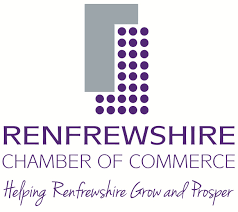 